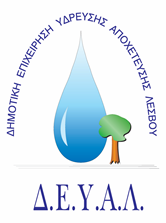 ΔΗΜΟΤΙΚΗ ΕΠΙΧΕΙΡΗΣΗ                                                               Ημερομηνία: 20-05-2020ΥΔΡΕΥΣΗΣ ΑΠΟΧΕΤΕΥΣΗΣ                                             ΛΕΣΒΟΥ                                                                                                          Προς                                                                                                          Δ.Ε.Υ.Α. ΛέσβουΕΝΔΕΙΚΤΙΚΟΣ ΠΡΟΥΠΟΛΟΓΙΣΜΟΣ	Προς Υπογραφή Προσφέροντος ή Εκπροσώπου του……………………………………………………… Όνομα υπογράφοντος……………………………………………….Αρ. Δελτίου Ταυτότητας/ΔιαβατηρίουΥπογράφοντος………………………………………………..Ιδιότητα υπογράφοντος……………………………………………… ΘΕΜΑ: Προμήθεια καταμετρητή κερμάτων, αριθμομηχανής και συσκευών σταθερού τηλεφώνου για τις ανάγκες των Οικονομικών Υπηρεσιών της ΔΕΥΑ Λέσβου. Αρ. πρωτ.: 5023/20-05-2020Α/ΑΠΟΣΟΤΗΤΑΠΕΡΙΓΡΑΦΗΤΙΜΗ ΜΟΝ. ΚΟΣΤΟΣ11Καταμετρητής & ταξινομητής κερμάτων, ηλεκτρονικός με ταχύτητα καταμέτρησης 200-300 κέρματα / λεπτό, χωρητικότητα χοάνης 300-500 κέρματα, οθόνη LCD, εμφάνιση αναφοράς καταμέτρησης, δυνατότητα ρύθμισης διαφορετικών σημείων παύσης καταμέτρησης.180,00180,0021Αριθμομηχανή λογιστηρίου ρεύματος 12 ψηφίων, με ταινία δίχρωμη, θερμική120,00120,0034Συσκευή σταθερού τηλεφώνου με οθόνη LCD, μεταφορά κλήσεων 25,00100,00ΚΑΘΑΡΗ ΑΞΙΑΚΑΘΑΡΗ ΑΞΙΑΚΑΘΑΡΗ ΑΞΙΑΚΑΘΑΡΗ ΑΞΙΑ400,00ΦΠΑ 17%ΦΠΑ 17%ΦΠΑ 17%ΦΠΑ 17%68,00ΣΥΝΟΛΟΣΥΝΟΛΟΣΥΝΟΛΟΣΥΝΟΛΟ468,00